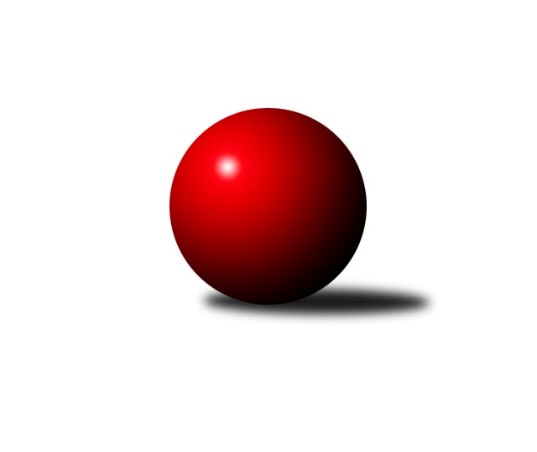 Č.18Ročník 2022/2023	12.3.2023Nejlepšího výkonu v tomto kole: 2766 dosáhlo družstvo: Hr. Králové AVýchodočeský přebor skupina B 2022/2023Výsledky 18. kolaSouhrnný přehled výsledků:Rychnov n/K C	- Hr. Králové A	0:16	2516:2766		8.3.Smiřice B	- Hylváty B	2:14	2461:2613		9.3.Rybník A	- České Meziříčí A	12:4	2332:2083		10.3.Pardubice B	- Přelouč A	10:6	2530:2525		10.3.Svitavy A	- Vys. Mýto B	14:2	2733:2607		10.3.Svitavy B	- Smiřice B	14:2	2479:2391		12.3.Tabulka družstev:	1.	Svitavy A	17	14	1	2	198 : 74 	 	 2576	29	2.	Vys. Mýto B	16	12	1	3	172 : 84 	 	 2554	25	3.	Rybník A	16	12	0	4	172 : 84 	 	 2564	24	4.	Hylváty B	17	10	0	7	153 : 119 	 	 2530	20	5.	Přelouč A	16	9	0	7	135 : 121 	 	 2528	18	6.	Svitavy B	16	8	0	8	129 : 127 	 	 2521	16	7.	Hr. Králové A	16	6	1	9	116 : 140 	 	 2503	13	8.	České Meziříčí A	14	6	0	8	103 : 121 	 	 2490	12	9.	Smiřice B	16	4	0	12	78 : 178 	 	 2433	8	10.	Pardubice B	16	3	0	13	75 : 181 	 	 2428	6	11.	Rychnov n/K C	16	2	1	13	77 : 179 	 	 2420	5Podrobné výsledky kola:	 Rychnov n/K C	2516	0:16	2766	Hr. Králové A	Oldřich Krsek	 	 214 	 244 		458 	 0:2 	 463 	 	218 	 245		Denis Džbánek	Lubomír Šípek *1	 	 163 	 170 		333 	 0:2 	 468 	 	229 	 239		Martin Šolc	Věra Moravcová	 	 220 	 171 		391 	 0:2 	 457 	 	227 	 230		Ludmila Skutilová	Jan Zeman	 	 204 	 209 		413 	 0:2 	 435 	 	223 	 212		Petr Skutil	Ilona Sýkorová	 	 229 	 233 		462 	 0:2 	 483 	 	213 	 270		Filip Ivan	Vít Richter	 	 234 	 225 		459 	 0:2 	 460 	 	242 	 218		Petr Víšekrozhodčí: Jaroslav Kejzlarstřídání: *1 od 31. hodu Jaroslav KejzlarNejlepší výkon utkání: 483 - Filip Ivan	 Smiřice B	2461	2:14	2613	Hylváty B	Stanislav Nosek *1	 	 183 	 205 		388 	 0:2 	 413 	 	187 	 226		Kryštof Vavřín	Roman Vrabec *2	 	 195 	 225 		420 	 0:2 	 427 	 	230 	 197		Jaroslav Kaplan	Luděk Sukup	 	 190 	 211 		401 	 0:2 	 435 	 	211 	 224		Tomáš Skala	Martin Matějček	 	 207 	 211 		418 	 2:0 	 388 	 	190 	 198		Petr Bečka	Václav Šmída	 	 204 	 217 		421 	 0:2 	 533 	 	256 	 277		Vojtěch Morávek	Karel Josef	 	 206 	 207 		413 	 0:2 	 417 	 	222 	 195		Jan Vencl *3rozhodčí: Karel Josefstřídání: *1 od 51. hodu Anna Doškářová, *2 od 51. hodu Václav Novotný, *3 od 51. hodu Anthony ŠípekNejlepší výkon utkání: 533 - Vojtěch Morávek	 Rybník A	2332	12:4	2083	České Meziříčí A	Karolína Kolářová	 	 171 	 194 		365 	 0:2 	 385 	 	192 	 193		Jan Bernhard	Lukáš Müller	 	 197 	 216 		413 	 2:0 	 302 	 	161 	 141		Milan Brouček	Tomáš Herrman	 	 163 	 188 		351 	 0:2 	 396 	 	217 	 179		Ladislav Lorenc	Miroslav Kolář	 	 179 	 198 		377 	 2:0 	 266 	 	135 	 131		David Štěpán	Václav Kolář	 	 199 	 224 		423 	 2:0 	 385 	 	203 	 182		Kamil Vošvrda	Tomáš Müller	 	 205 	 198 		403 	 2:0 	 349 	 	170 	 179		Milan Vošvrdarozhodčí: Lukáš MüllerNejlepší výkon utkání: 423 - Václav Kolář	 Pardubice B	2530	10:6	2525	Přelouč A	Marie Drábková	 	 214 	 216 		430 	 2:0 	 421 	 	207 	 214		Tomáš Jarolím	Patricie Hubáčková	 	 202 	 217 		419 	 0:2 	 426 	 	217 	 209		Jiří Vaníček	Milan Novák	 	 218 	 223 		441 	 2:0 	 410 	 	207 	 203		Petr Hanuš	Miloslav Vaněk	 	 209 	 210 		419 	 2:0 	 415 	 	202 	 213		Karel Lang	Lukáš Hubáček	 	 201 	 203 		404 	 0:2 	 430 	 	219 	 211		Petr Zeman	Martina Nováková	 	 214 	 203 		417 	 0:2 	 423 	 	215 	 208		Jaroslav Tomášekrozhodčí:  Vedoucí družstevNejlepší výkon utkání: 441 - Milan Novák	 Svitavy A	2733	14:2	2607	Vys. Mýto B	Milan Novák	 	 219 	 201 		420 	 0:2 	 462 	 	223 	 239		Martin Prošvic	Klára Kovářová	 	 225 	 228 		453 	 2:0 	 450 	 	230 	 220		Václav Kašpar	Michal Dvořáček	 	 233 	 230 		463 	 2:0 	 423 	 	215 	 208		Marek Ledajaks	Jakub Zelinka	 	 235 	 221 		456 	 2:0 	 416 	 	198 	 218		Petr Dlouhý	Vlastimil Krátký	 	 235 	 228 		463 	 2:0 	 447 	 	226 	 221		Jan Chleboun	Zdeněk Dokoupil	 	 255 	 223 		478 	 2:0 	 409 	 	183 	 226		Petr Bartošrozhodčí: Jakub ZelinkaNejlepší výkon utkání: 478 - Zdeněk Dokoupil	 Svitavy B	2479	14:2	2391	Smiřice B	Zdenek Válek	 	 218 	 203 		421 	 2:0 	 377 	 	185 	 192		Václav Novotný	Miroslav Zeman	 	 210 	 190 		400 	 2:0 	 378 	 	181 	 197		Roman Vrabec	Jan Vaculík	 	 202 	 211 		413 	 2:0 	 404 	 	193 	 211		Anna Doškářová	Ladislav Češka	 	 173 	 183 		356 	 0:2 	 418 	 	209 	 209		Martin Matějček	Jiří Klusák	 	 228 	 228 		456 	 2:0 	 393 	 	202 	 191		Luděk Sukup	Petr Rus	 	 214 	 219 		433 	 2:0 	 421 	 	204 	 217		Václav Šmídarozhodčí: František Adamů st.Nejlepší výkon utkání: 456 - Jiří KlusákPořadí jednotlivců:	jméno hráče	družstvo	celkem	plné	dorážka	chyby	poměr kuž.	Maximum	1.	Vlastimil Krátký 	Svitavy A	462.57	310.1	152.4	4.5	6/8	(477)	2.	Martin Prošvic 	Vys. Mýto B	458.19	311.6	146.6	2.8	8/8	(506)	3.	Václav Kolář 	Rybník A	450.58	303.2	147.4	4.7	8/9	(521)	4.	Lukáš Müller 	Rybník A	447.50	303.3	144.2	4.6	9/9	(534)	5.	Monika Venclová 	Hylváty B	446.48	302.4	144.0	3.1	7/9	(477)	6.	Václav Kašpar 	Vys. Mýto B	444.61	306.8	137.8	4.5	8/8	(500)	7.	Jaroslav Šrámek 	České Meziříčí A	442.30	294.0	148.3	2.7	6/8	(470)	8.	Vojtěch Morávek 	Hylváty B	440.03	297.3	142.8	5.7	9/9	(533)	9.	Filip Ivan 	Hr. Králové A	439.50	295.6	143.9	6.5	9/9	(512)	10.	Petr Bartoš 	Vys. Mýto B	439.25	292.3	147.0	5.8	6/8	(465)	11.	Tomáš Müller 	Rybník A	438.97	303.0	136.0	5.0	9/9	(450)	12.	Martin Kučera 	Svitavy A	438.43	294.0	144.4	5.8	6/8	(466)	13.	Zdeněk Dokoupil 	Svitavy A	438.31	295.7	142.7	3.2	8/8	(478)	14.	Jiří Klusák 	Svitavy B	437.43	298.2	139.3	6.7	8/8	(482)	15.	Petr Rus 	Svitavy B	437.24	297.5	139.7	6.0	7/8	(456)	16.	Petr Víšek 	Hr. Králové A	434.27	298.7	135.6	5.3	8/9	(488)	17.	Karolína Kolářová 	Rybník A	433.69	295.6	138.1	5.9	9/9	(483)	18.	Petr Zeman 	Přelouč A	431.02	296.1	134.9	5.1	7/9	(480)	19.	Jan Vencl 	Hylváty B	430.89	296.5	134.3	5.4	8/9	(469)	20.	Oldřich Krsek 	Rychnov n/K C	430.81	296.2	134.6	6.6	8/8	(489)	21.	Pavel Klička 	Přelouč A	430.53	295.6	134.9	6.2	6/9	(464)	22.	Jiří Vaníček 	Přelouč A	429.63	287.4	142.2	6.2	8/9	(495)	23.	Milan Novák 	Pardubice B	428.17	294.6	133.5	5.7	7/7	(452)	24.	Kamil Vošvrda 	České Meziříčí A	428.03	297.5	130.6	6.1	6/8	(469)	25.	Michal Dvořáček 	Svitavy A	427.50	291.9	135.6	5.8	6/8	(487)	26.	Jakub Zelinka 	Svitavy A	427.00	294.5	132.5	5.3	8/8	(485)	27.	Jaroslav Kaplan 	Hylváty B	426.97	294.1	132.8	7.1	6/9	(458)	28.	Josef Širůček 	Svitavy B	425.90	291.9	134.0	5.9	6/8	(485)	29.	Jan Bernhard 	České Meziříčí A	425.79	296.1	129.6	7.1	8/8	(469)	30.	Jan Chleboun 	Vys. Mýto B	424.82	295.3	129.6	6.0	6/8	(492)	31.	Zdenek Válek 	Svitavy B	424.79	297.8	127.0	7.7	7/8	(485)	32.	Miroslav Kolář 	Rybník A	424.10	292.6	131.5	6.9	6/9	(470)	33.	Ladislav Lorenc 	České Meziříčí A	422.42	289.9	132.5	6.4	8/8	(461)	34.	Milan Novák 	Svitavy A	420.77	291.2	129.6	6.5	7/8	(465)	35.	Ondřej Brouček 	České Meziříčí A	420.29	296.8	123.5	7.3	6/8	(460)	36.	Ilona Sýkorová 	Rychnov n/K C	419.05	290.4	128.7	4.9	8/8	(482)	37.	Martina Nováková 	Pardubice B	418.63	294.1	124.5	7.1	6/7	(450)	38.	Martin Šolc 	Hr. Králové A	416.63	291.8	124.9	8.8	9/9	(468)	39.	Václav Novotný 	Smiřice B	415.83	287.0	128.9	6.8	6/8	(465)	40.	Karel Lang 	Přelouč A	415.46	290.9	124.6	6.1	8/9	(452)	41.	Martin Matějček 	Smiřice B	414.81	297.9	116.9	8.6	6/8	(444)	42.	Tomáš Jarolím 	Přelouč A	414.65	289.6	125.0	6.7	7/9	(472)	43.	Lubomír Šípek 	Rychnov n/K C	413.67	286.3	127.4	7.8	6/8	(457)	44.	Jan Vaculík 	Svitavy B	413.58	288.0	125.6	8.0	8/8	(443)	45.	Jaroslav Tomášek 	Přelouč A	413.13	289.1	124.0	8.7	8/9	(455)	46.	Karel Josef 	Smiřice B	411.45	292.4	119.1	7.9	8/8	(464)	47.	Michal Hynek 	Vys. Mýto B	411.08	287.9	123.2	8.3	6/8	(449)	48.	Ludmila Skutilová 	Hr. Králové A	411.00	289.2	121.8	7.4	9/9	(463)	49.	Petr Hanuš 	Přelouč A	409.89	293.2	116.7	9.1	7/9	(452)	50.	Petr Bečka 	Hylváty B	408.72	284.0	124.7	8.1	8/9	(459)	51.	Petr Skutil 	Hr. Králové A	407.47	286.5	120.9	10.3	9/9	(455)	52.	Marek Ledajaks 	Vys. Mýto B	407.47	284.9	122.5	7.8	8/8	(485)	53.	Vít Richter 	Rychnov n/K C	407.33	287.4	119.9	7.3	6/8	(473)	54.	Marcel Novotný 	Rybník A	406.63	281.5	125.1	7.8	6/9	(425)	55.	Luděk Sukup 	Smiřice B	405.33	282.5	122.9	7.7	7/8	(432)	56.	Jana Bulisová 	Pardubice B	403.82	281.0	122.8	10.0	7/7	(465)	57.	Ladislav Kolář 	Hylváty B	402.25	284.4	117.9	9.2	6/9	(441)	58.	Lukáš Hubáček 	Pardubice B	402.15	284.3	117.9	10.9	7/7	(438)	59.	Petr Dlouhý 	Vys. Mýto B	398.32	282.1	116.3	8.8	7/8	(469)	60.	Pavel Čížek 	Svitavy B	395.60	269.5	126.1	9.2	6/8	(433)	61.	Anna Doškářová 	Smiřice B	393.50	282.9	110.6	10.4	6/8	(445)	62.	Jan Zeman 	Rychnov n/K C	392.36	278.1	114.2	9.3	7/8	(435)	63.	Miloslav Vaněk 	Pardubice B	388.64	285.1	103.6	14.0	7/7	(430)	64.	Martin Holý 	Hr. Králové A	388.48	272.1	116.3	10.7	7/9	(450)	65.	Pavel Krejčík 	Rychnov n/K C	386.63	275.6	111.1	10.3	7/8	(419)	66.	Patricie Hubáčková 	Pardubice B	383.21	282.9	100.3	11.9	5/7	(433)	67.	Tomáš Herrman 	Rybník A	376.38	263.5	112.9	13.5	7/9	(438)		David Sukdolák 	Přelouč A	461.00	297.0	164.0	2.0	1/9	(461)		Jan Brouček 	České Meziříčí A	453.00	305.3	147.8	2.6	4/8	(474)		Denis Džbánek 	Hr. Králové A	446.00	302.0	144.0	4.7	3/9	(463)		Václav Šmída 	Smiřice B	443.72	299.4	144.3	4.2	3/8	(480)		Adam Krátký 	Svitavy A	435.00	303.0	132.0	6.0	1/8	(435)		Klára Kovářová 	Svitavy A	433.09	298.4	134.7	4.8	4/8	(472)		Miroslav Zeman 	Svitavy B	430.45	298.6	131.9	8.7	4/8	(471)		Jana Klusáková 	Svitavy B	427.00	289.8	137.2	3.8	2/8	(461)		David Štěpán 	České Meziříčí A	424.33	295.0	129.3	5.3	3/8	(445)		Miroslav Skala 	Přelouč A	423.25	289.5	133.8	4.5	2/9	(432)		Filip Roman 	Svitavy A	422.50	277.0	145.5	4.5	2/8	(423)		Jaroslav Pumr 	České Meziříčí A	422.00	300.3	121.7	8.3	3/8	(442)		Jaroslav Hažva 	Smiřice B	421.00	279.0	142.0	7.0	1/8	(421)		Tomáš Sukdolák 	Přelouč A	421.00	279.0	142.0	8.0	1/9	(421)		Jiří Turek 	Pardubice B	419.00	277.0	142.0	2.0	1/7	(419)		Luděk Sukup 	Smiřice B	417.67	293.7	124.0	7.3	3/8	(434)		Jan Vízdal 	Svitavy A	412.33	295.7	116.7	7.7	1/8	(416)		Josef Pardubský 	Hr. Králové A	412.00	291.0	121.0	8.0	1/9	(412)		Roman Vrabec 	Smiřice B	410.32	283.4	126.9	6.9	5/8	(487)		Kryštof Vavřín 	Hylváty B	407.25	292.5	114.8	8.8	2/9	(413)		Lukáš Doubek 	Pardubice B	407.00	293.0	114.0	9.0	1/7	(407)		Tomáš Skala 	Hylváty B	406.93	281.8	125.1	9.2	5/9	(476)		Stanislav Nosek 	Smiřice B	404.50	282.8	121.8	8.3	2/8	(423)		Anthony Šípek 	Hylváty B	404.10	279.0	125.2	7.2	4/9	(414)		Marie Drábková 	Pardubice B	403.75	280.0	123.8	7.5	2/7	(430)		Kateřina Kolářová 	Rybník A	403.00	271.0	132.0	7.0	1/9	(403)		Jiří Rus 	Svitavy B	399.00	294.0	105.0	14.0	1/8	(399)		Petr Brouček 	České Meziříčí A	398.50	286.0	112.5	10.5	2/8	(434)		Jindřich Brouček 	České Meziříčí A	397.00	290.0	107.0	14.0	1/8	(397)		Milan Vošvrda 	České Meziříčí A	395.80	286.0	109.8	11.0	5/8	(414)		Ivana Brabcová 	Pardubice B	393.00	275.5	117.5	8.0	2/7	(397)		Věra Moravcová 	Rychnov n/K C	392.60	277.7	115.0	11.0	5/8	(428)		Margita Novotná 	Smiřice B	392.00	272.0	120.0	6.0	1/8	(392)		Milan Dastych 	Vys. Mýto B	385.50	277.0	108.5	13.0	2/8	(411)		Jan Vostrčil 	Hylváty B	384.00	289.0	95.0	6.0	1/9	(384)		Josef Gajdošík 	Rybník A	380.25	270.0	110.3	10.8	2/9	(398)		David Lukášek 	Smiřice B	378.50	274.3	104.3	12.8	4/8	(386)		Jaroslav Polanský 	Vys. Mýto B	376.00	269.0	107.0	14.0	1/8	(376)		Jaroslav Kejzlar 	Rychnov n/K C	375.92	268.7	107.3	13.7	4/8	(424)		Jaroslav Němeček 	Hr. Králové A	375.50	279.0	96.5	15.0	2/9	(377)		Vít Paliarik 	Smiřice B	361.50	265.5	96.0	14.3	4/8	(385)		Jindřich Jukl 	Svitavy B	356.00	268.0	88.0	19.0	1/8	(356)		Ladislav Češka 	Svitavy B	356.00	270.0	86.0	19.0	1/8	(356)		Milan Brouček 	České Meziříčí A	305.50	242.5	63.0	24.0	2/8	(309)		David Štěpán 	České Meziříčí A	283.00	211.0	72.0	24.5	2/8	(300)Sportovně technické informace:Starty náhradníků:registrační číslo	jméno a příjmení 	datum startu 	družstvo	číslo startu27040	David Štěpán	10.03.2023	České Meziříčí A	3x307	Milan Brouček	10.03.2023	České Meziříčí A	3x24350	Jan Bernhard	10.03.2023	České Meziříčí A	4x25285	Kryštof Vavřín	09.03.2023	Hylváty B	3x20039	Marie Drábková	10.03.2023	Pardubice B	5x45	Luděk Sukup	09.03.2023	Smiřice B	2x17	Stanislav Nosek	09.03.2023	Smiřice B	4x25082	Denis Džbánek	08.03.2023	Hr. Králové A	3x25918	Ladislav Češka	12.03.2023	Svitavy B	4x
Hráči dopsaní na soupisku:registrační číslo	jméno a příjmení 	datum startu 	družstvo	20911	Anna Šmídová	12.03.2023	Smiřice B	Program dalšího kola:19. kolo14.3.2023	út	17:00	České Meziříčí A - Pardubice B (dohrávka z 17. kola)	17.3.2023	pá	17:00	Vys. Mýto B - Pardubice B	17.3.2023	pá	17:00	Přelouč A - Rybník A	17.3.2023	pá	17:00	České Meziříčí A - Rychnov n/K C	17.3.2023	pá	17:00	Hylváty B - Svitavy B	Nejlepší šestka kola - absolutněNejlepší šestka kola - absolutněNejlepší šestka kola - absolutněNejlepší šestka kola - absolutněNejlepší šestka kola - dle průměru kuželenNejlepší šestka kola - dle průměru kuželenNejlepší šestka kola - dle průměru kuželenNejlepší šestka kola - dle průměru kuželenNejlepší šestka kola - dle průměru kuželenPočetJménoNázev týmuVýkonPočetJménoNázev týmuPrůměr (%)Výkon4xVojtěch MorávekHylváty B5334xVojtěch MorávekHylváty B127.155338xFilip IvanHradec Králové A4837xZdeněk DokoupilSvitavy A112.684786xZdeněk DokoupilSvitavy A4785xFilip IvanHradec Králové A112.314831xMartin ŠolcHradec Králové A4683xMichal DvořáčekSvitavy A109.144631xDenis DžbánekHradec Králové A4635xVlastimil KrátkýSvitavy A109.144636xVlastimil KrátkýSvitavy A4638xMartin ProšvicV. Mýto B108.91462